Membership ApplicationThank you for considering membership at the Bays Club.The following is a guideline to the procedures and requirements of joining the Club.Each applicant must be proposed and seconded by current Club members. Arrangements can be made for those who do not know any members of the Club for the purposes of proposing and seconding.You will need to complete, in full, the application form and return it with the appropriate fee. A passport sized photograph is required for Full Member applications only.Your name and photograph will be displayed on the notice board within the Club for 14 days. If the application is not contested then after the 14 day period you may pick up your card from the Bar.ChecklistApplication completedPassport size photograph attached (Full Member only)membership fee attachedPlease do not hesitate to contact the Office if you have any questions.Phone:	478-8171Fax:	478-8177Email:	gm@baysclub.co.nzFurther information regarding the Club and its activities may be obtained from the bar or from our website, www.baysclub.co.nzCurrent Membership Fees As Of FEBRUARY 2019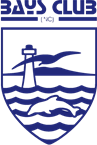 Membership Application (please tick):Full ($70)Veteran ($35)temporary ($30)Important: the APPLICANT shall attach to this application, photo if required plus the current ANNUAL FEE, as printed, to this form. All prices quoted include GST. Cheques should be made payable to Bays Club Inc.APPLICANT (please print clearly)Surname: 						Christian Names: 					Preferred Name: 					Occupation: 						D.O.B.: 	         /         /         	Contact No.: 			Address: 																							Email Address: 													                                                                   (Please print clearly)In accordance with the rules, we recommend the applicant/s for Membership. PROPOSER: 								Signed: 					Member No.: 		SECONDER: 								Signed: 					Member No.: 		PRIVACYThe club is collecting, and will hold the information on this form.The information is required:So it, and its members, can access the applicants suitability for membership (including transfer of membership)So it can administer its operation and assist other clubs affiliated with Clubs NZ to administer theirs.A copy of this application form will be displayed on the Club notice board for a period of 14 days.The applicant acknowledges by the signing of this application form that he or she has authorised the Club to obtain, check, exchange and supply information to members of the club, Clubs NZ and clubs that are member clubs of Clubs NZ.The member is entitled under the privacy act 1993, to have access to, and request the correction of, personal information held by the Bays Club Inc., about the applicant.I acknowledge that I have read the Privacy Statement above, and acknowledge that the Club will make enquiries into my suitability as a member and should my application for membership be refused, the Club is not required to supply a reason for that refusal.I hereby agree to abide by the constitution of the Club and certify that the information provided on this form is correct. I acknowledge that if I have given false information, it could result in automatic cancellation of my application and or membership of the Club.SIGNATURE OF APPLICANT:							DATE:                 /            /   	                           Full MembershipThe right to hold office in accordance with these Rules, and full voting rights pursuant to clause 16 and 17 of the Rules.Annual Fee $70VeteranFull Members who have had continuous membership for sixteen (16) years, or have reached the age of sixty (60) or over, or are the holders of a Gold Card, shall be entitled to Veteran Membership. The Subscription for Veteran Members shall be half the current membership subscription rate.No Joining Fee Annual Fee $35TemporaryMembershipCountry Membership may be granted by the Management Committee to any person permanently residing beyond a line drawn from the Southern end of Snell’s Beach to South Head on Kaipara Harbour in the North, and beyond a line drawn from Glenbrook to Orere Point in the South. The Subscription for Country Members set shall be half of the current full subscription membership rate.The Management Committee may at its discretion admit visiting relatives or business associates or any Member as Temporary Members upon payment of a monthly fee as determined by the Committee. Temporary Membership shall automatically expire two months after the date of admission.No Joining Fee Annual Fee $30